Publicado en Barcelona el 15/05/2023 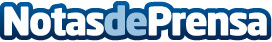 Llega el Foro Internacional de Futuro de GEALAN, la cita del año que evalúa el sectorEl jueves 25 de mayo vuelve el Foro Internacional de Futuro de GEALAN, un evento que analiza los retos y oportunidades del sector de las ventanas en Europa. Las conferencias serán traducidas a ocho idiomas y se podrán seguir a través de Internet vía LivestreamDatos de contacto:Olga Garcia Camps65747001Nota de prensa publicada en: https://www.notasdeprensa.es/llega-el-foro-internacional-de-futuro-de Categorias: Nacional Eventos Hogar Construcción y Materiales http://www.notasdeprensa.es